«УТВЕРЖДЕНО»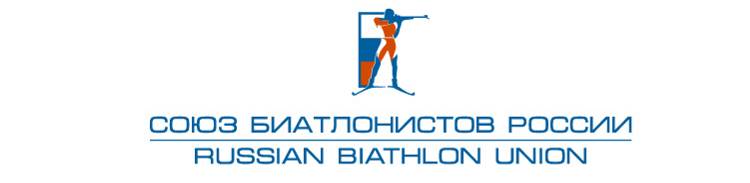 Правлением Общероссийской общественной организацииФедерации биатлона «Союз биатлонистов России»Протокол № 06-19 от 24.06.2019г.                                                     Календарный план соревнований по биатлону в спортивном сезоне 2019 - 2020 г.г.Календарный план соревнований по биатлону в категории «Мастерс»№ п/пНаименование соревнований Период проведенияМесто проведенияПрограмма соревнований№ п/пНаименование соревнований Период проведенияМесто проведенияПрограмма соревнованийЧемпионат России, Первенство России – отбор к ЧМ, ПМ23 – 29 июляТюменьм, ж, юн, ю-ры, ю-ки – роллеры-суперспринт, роллеры-спринт, роллеры-масстартЧемпионат России17 – 23 сентябряЧайковскийм, ж – кросс-спринт, роллеры-гонка, роллеры-эстафетаПервенство России24 – 30 сентябряУфаю-ры, ю-ки - кросс-спринт, роллеры-гонка, роллеры-эстафетаМежрегиональное соревнование «Приз Олимпийских чемпионов»18 – 23 ноябряТюменьм, ж, ю-ры, ю-ки - спринт, спринтКубок России 1 этап, Всероссийское соревнование26 ноября – 02 декабряТюменьж, ю-ки - спринт, перьсют, масстарт-большойКубок России 1 этап, Всероссийское соревнование 26 ноября – 02 декабряХанты-Мансийскм, ю-ры - спринт, перьсют, масстарт-большойКубок России 2 этап, Всероссийское соревнование 03 – 09 декабряТюменьж, ю-ки –  суперспринт, спринт, эстафета, Кубок России 2 этап, Всероссийское соревнование03 – 09 декабряУватм, ю-ры – суперспринт, спринт, эстафета, Кубок России 3 этап, Всероссийское соревнование10 – 16 декабряУфа ж, ю-ки  – гонка, спринт, эстафетаКубок России 3 этап, Всероссийское соревнование10 – 16 декабряЧайковскийм, ю-ры - гонка, спринт, эстафетаПервенство России, Всероссийское соревнование22 – 28 декабряЧайковскийю-ры, ю-ки – гонка (ПР), спринт, спринт (ВС)Чемпионат России, Кубок России 4 этап24 – 30 декабряИжевскм, ж, - гонка (ЧР), спринт, спринтВсероссийское соревнование 04 – 09 январяИжевскю-ры, ю-ки  – спринт, спринтЧемпионат России, Первенство России, Кубок России 5 этап, Всероссийское соревнование20 – 28 январяЯрославльм, ж, ю-ры, ю-ки – спринт (КР, ВС), спринт (КР), с/спринт, о/эстафета, см/эстафета (ЧР,ПР)Чемпионат и Первенство федеральных округовянварь - февральПо назначениюм, ж, ю-ры, юн-ки. - Чемпионат России, Кубок России 6 этап03 – 10 февраляКирово-Чепецкм, ж  – спринт (КР)  с/персьют, марафон (ЧР)Всероссийское соревнование11 – 17 февраляУфаю-ры, ю-ки,- спринт, спринт, о /эстафета, см/эстафета Кубок России 7 этап - Всероссийская зимняя Универсиада22 – 28 февраляКрасноярскм, ж –  гонка, спринт, масстарт-большойЧемпионат России, Кубок России 8 этап03 – 09 мартаНовосибирскм, ж – спринт (КР), к/гонка, п/гонка (ЧР)Первенство России                                                                                                                10 – 16 марта                   Тюменью-ры, ю-ки - с/персьют, к/гонка, масстарт-большойПервенство России18 – 25 мартаУватю-ры, ю-ки – спринт, персьют, масстарт, эстафетаЧемпионат России26 марта – 04 апреляХанты-Мансийскм, ж –  спринт, перьсют, масстарт, эстафета, масстарт-большойВсероссийское соревнование26 – 30 февраляЕкатеринбургю-ры, ю-ки,- с/спринт, масстарт-большой№ п/пНаименование соревнований Период проведенияМесто проведенияПрограмма соревнований1Чемпионат России по летнему биатлону01 – 04 августаУльяновскроллеры-спринт, роллеры-масстарт2Кубок России по летнему биатлону27 – 29 сентябряРязаньроллеры-спринт, роллеры-масстарт3Кубок России05 – 09 декабряНовосибирскс/персьют, эстафета4Кубок России28 января – 01 февраляРязаньспринт, масстарт5Кубок России07 – 09 февраляЕкатеринбургспринт, масстарт6Чемпионат России14 – 18 февраляТюменьспринт, персьют7Чемпионат России20 – 23 февраля Ульяновскгонка, масстарт, эстафета8Чемпионат России13 – 18 мартаНовосибирскс/персьют, см/эстафета